CIPS (Canadian Information Processing Society) - www.cips.ca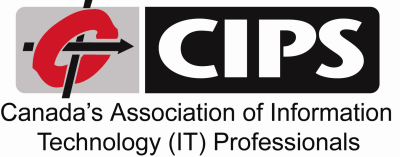 CIPS National Office, 1375 Southdown Road,Unit 16 - Suite 802, Mississauga, Ontario, L5J 2Z1Please E-MAIL application to: certification@cips.ca--------------------------------------------------------------------------------------------------------------------------------------------------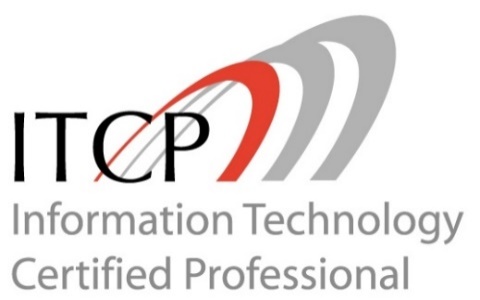 Information Technology Certified Professional (ITCP) ApplicationIP3 Mutual Acceptance Route --------------------------------------------------------------------------------------------------------------------------------------------------CIPS Membership Number or Joined Date:  _____________________________ (View your CIPS Membership number at cips.ca/UpdateMemberProfile)First Name:  _____________________________		Last Name:  _____________________________--------------------------------------------------------------------------------------------------------------------------------------------------Application Review PaymentPlease make your payment at www.cips.ca/CertificationPayment prior to submitting this application.Date payment made: _____________________________--------------------------------------------------------------------------------------------------------------------------------------------------I certify that the information set out by me in this document is true and correct to the best of my knowledge. I believe I can serve CIPS, the persons to whom I offer services and the general public in the highest professional manner. I have reviewed and adhere to the CIPS Code of Ethics Professional Conduct (http://www.cips.ca/ethics). I understand persons and organizations listed on this application may be contacted. I authorize the release of information for the purpose of this application. Signature or Initial:	__________________________	Date: ______/______/________ (MM/DD/YYYY)--------------------------------------------------------------------------------------------------------------------------------------------------Information for your ITCP Certificate and Name Badge:My name on my certificate should be:     ___________________________My name on my name badge should be: ___________________________Company Name on badge (optional):       ___________________________Note 1: badges are provided for Canadian residents onlyNote 2: name on badge must be a maximum of 3 lines of 22 characters each including spacesHow did you learn about the ITCP designation?  CIPS Member (name: _____________)
  Colleague
  Employer
  Word of Mouth  Online Advertisement
  Print Advertisement  Search Engine
  Brochure
  Web site
  Presentation / Visit at your company
  Conference / Event (please specify: ______________)
  SINP
  Other (please specify): _______________________--------------------------------------------------------------------------------------------------------------------------------------------------Privacy Code StatementPersonal information provided by the applicant is used solely by the National and Provincial registrars’ offices and members of the Certification Council for the purpose of:1) assessing an applicant’s ability to meet the ITCP criteria	2) verifying information	3) performing an audit of Certification Council procedures4) providing ITCP related products and services--------------------------------------------------------------------------------------------------------------------------------------------------Application Requirements:1 - Current CIPS Membership2 - Certification Application Review Fee Payment 3 - ITCP Application 3.0 - ITCP IP3 Mutual Acceptance RouteApplication InformationThe ITCP has been accredited by the International Professional Practice Partnership (IP3) under the IP3P standard. The IP3 has endorsed the Principles of Mutual Acceptance for IP3P accredited societies. The IP3P Mutual Acceptance establishes a framework for comparison of different professional certification programs that lead to a common understanding between different countries and will facilitate portability of professional membership. CIPS will recognize professional certifications accredited under the IP3P standard. The Mutual Acceptance provides the right to the association to refuse to admit an individual into its professional membership in keeping with its entry rules. It also provides the right to impose local top-up requirement if required.CIPS will contact the applicant’s professional association to confirm membership details, including whether the membership is in good standing.Skills Framework for the Information Age (SFIA) SFIA, the Skills Framework for the Information Age, is the technical competency and skills framework underlying the ITCP assessment and standards areas. SFIA was created to provide a method of mapping an individual’s professional skill level to a set of internationally relevant standard definitions.SFIA StructureThe two parts of SFIA used in ITCP are: 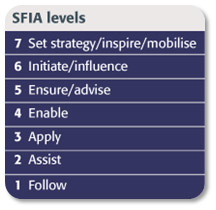 Generic Levels of Responsibility Specific Skill Level Definitions The Generic levels define levels of responsibility and competence for IT professionals (from 1 to 7). The Specific Skills include definitions of 64 specific ICT "skills", covering all aspects of the entire spectrum of ICT professional roles, and defines each of these within the same 7 levels of responsibility.The net result is a matrix of skills on one axis, competencies on the other. An IT professional can then identify the skills that relate to their specialties and work out at which competency level they are operating at. SFIA Levels of ResponsibilitySFIA defines 7 levels of Responsibility, each defined within the context of Autonomy, Influence, Complexity and Business Skills. These 7 levels describe the progression of a practitioner from "Follow", being someone in an entry-level position with no discretion and working under close supervision, through to "Set strategy/inspire/mobilise", being someone with overall responsibility for all aspects of a significant area of work.ITCP is set at Level 5, "Ensure/Advise", being a professional fully accountable and responsible for the outcomes of their work.Skills Framework for the Information Age (SFIA) – Level 53.1	– ITCP IP3 Mutual Acceptance Route IP3P Accredited Certification Information:IP3P Recognized Professional Association: _______________________________Membership Number: _______________________________Class of Membership: _______________________________Member in Good Standing: YES   NO   Are you currently or have you in the past been involved in a professional regulation discipline case against you: YES   NO   If yes, please provide details about the case (a separate note can be attached to this document).Date certification received:  __________/______/______   (YYYY/MM/DD)Certificate / Certification Approval LetterA copy of your certificate or certification approval letter is to be included with this application.Association authorization to provide Information for review:I authorise the disclosure of my personal information and membership history by (insert professional society) _______________________________ to CIPS to enable the assessment of this ITCP application.YES   NO   Name: _______________________________Signature: _______________________________---------------------------------------------------------------------------------------------------------------------------------------------------------CIPS (Canadian Information Processing Society) - www.cips.caCIPS National Office, 1375 Southdown Road,Unit 16 - Suite 802, Mississauga, Ontario, L5J 2Z1Please E-MAIL application to: certification@cips.caAutonomy Works under broad direction. Full accountability for own technical work or project/supervisory responsibilities. Receives assignments in the form of objectives. Establishes own milestones, team objectives and delegates assignments. Work is often self-initiated.InfluenceInfluences organization, customers, suppliers and peers within industry on contribution of specialization. Significant responsibility for the work of others and for the allocation of resources. Decisions impact on success of assigned projects i.e. results, deadlines and budget. Develops business relationships with customers. ComplexityChallenging range - variety of complex technical or professional work activities. Work requires application of fundamental principles in a wide and often unpredictable range of contexts. Understands relationship between specialization and wider customer/organizational requirements.Business Skills Advises on the available standards, methods, tools and applications in own area of specialization and can make correct choices from alternatives. Can analyze, diagnose, design, plan, execute and evaluate work to time, cost and quality targets. Communicates effectively, formally and informally, with colleagues, subordinates and customers. Demonstrates leadership. Clear understanding of the relationship between own area of responsibility/specialization to the employing organization and takes customer requirements into account when making proposals. Takes initiative to keep skills up to date. Maintains awareness of developments in the industry. Can analyze user requirements and advise users on scope and options for operational improvement. Demonstrates creativity and innovation in applying IT solutions for the benefit of the user.